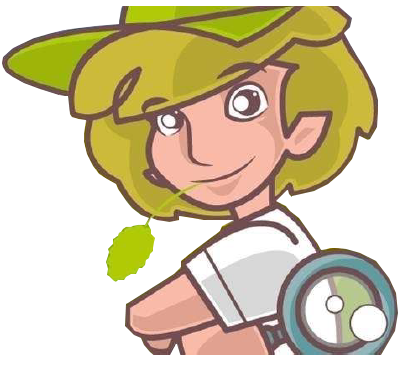 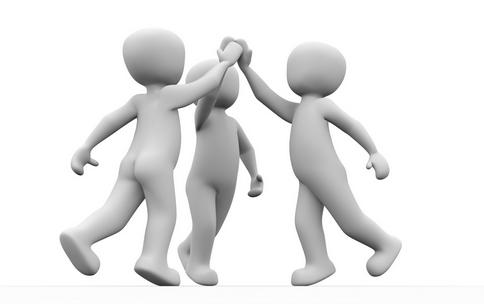 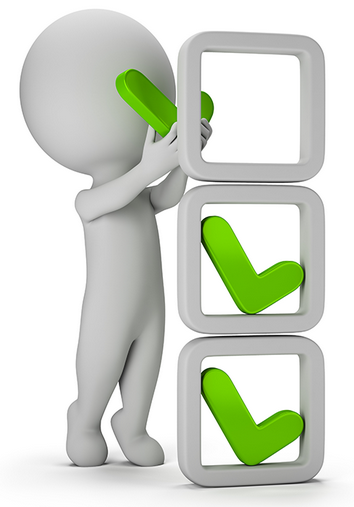 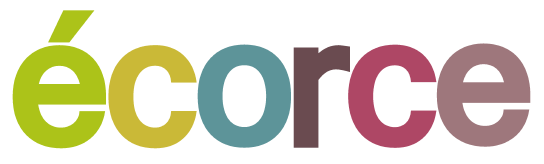 Fiche d’évaluation mutuelleMon prénom : ………………………….						Classe : ……	       Prénoms des camarades qui m’évaluent également : ………………………………….…………………………Coche avec tes camarades lorsque tu penses que l’expression te correspond.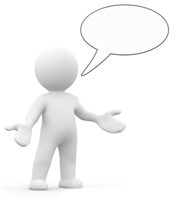 Je m’exprime à l’oral. (composante 1 du domaine 1 du socle) Je ne participe pas du tout.             Je participe rarement.	         Je participe régulièrement.	    Je participe à chaque séance. Je réponds sans faire de phrases.  Mes phrases sont incomplètes        Mes phrases sont complètes.	    Mes interventions pertinentes  Mes propos sont inadaptés.            Mes propos sont parfois adaptés.    Mes propos sont pertinents.	       font progresser le cours. Mon langage est vulgaire.               Mon langage est familier.	         Mon langage est convenable.	    Mon langage est soutenu. Je n’utilise pas le vocabulaire.         Je commence à utiliser le	         J’utilise en grande partie le	    J’utilise parfaitement le				vocabulaire attendu.	            vocabulaire attendu.	                      vocabulaire attendu.Bilan :        Rouge   		        Jaune   		    Vert      			 Vert + 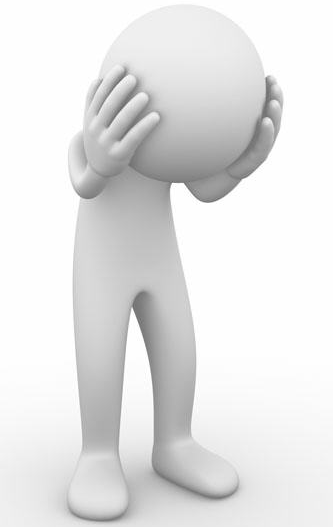 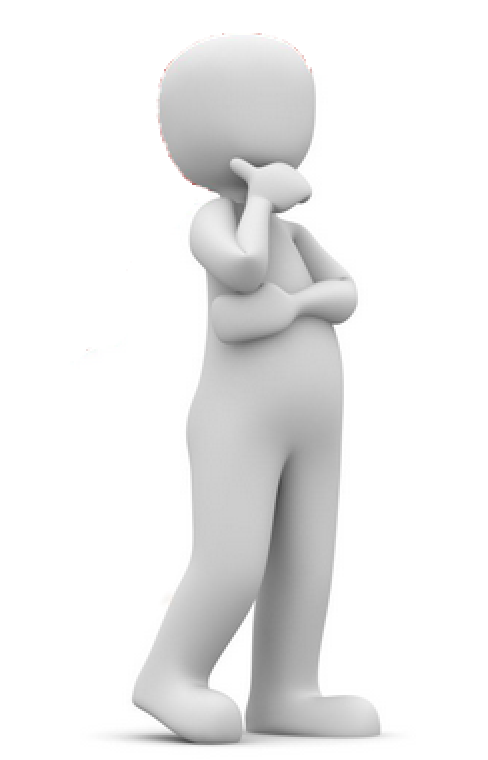 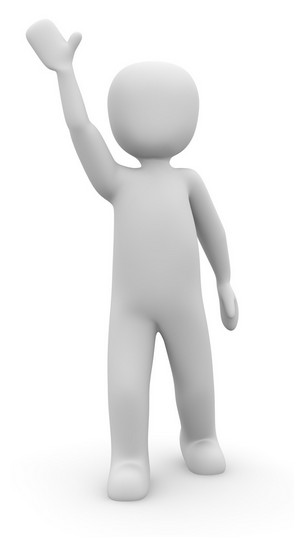 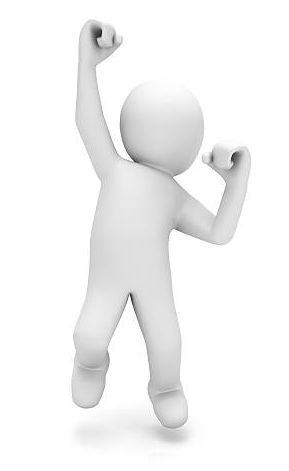 	       Insuffisant	 	            Fragile			        Satisfaisant			     Très bonne maîtrise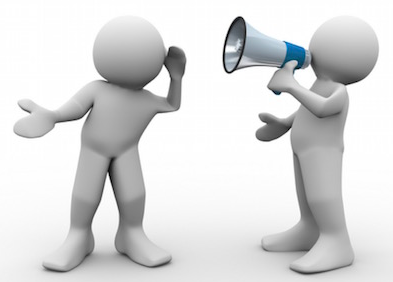 Je suis capable d’écoute et sais travailler en groupe. (domaine 2) Je coupe la parole.	               Je coupe parfois la parole.	        Je respecte les prises de parole.    Je complète les autres propos. Je bavarde souvent.	               Je bavarde parfois	        Je ne bavarde pas en général.	   Je prends en compte les propos  Je dévalorise les autres propos.        J’écoute parfois les autres.	        J’écoute attentivement.	       des autres pour réfléchir. Je m’agite en groupe.	               Je participe peu en groupe.	     Je participe assez bien au groupe.	   Je coopère très bien en groupe.Bilan :        Rouge   		        Jaune   		    Vert      			 Vert + 	       Insuffisant	 	            Fragile			        Satisfaisant			     Très bonne maîtrise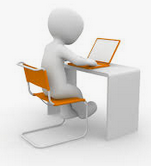 Je mobilise des outils numériques pour apprendre, échanger, communiquer. (domaine 2) Je commence à utiliser les	               J’utilise les outils numériques      J’utilise parfois avec une aide 	   J’utilise en autonomie les outilsoutils numériques grâce à un	              mais je ne les maitrise pas encore     nécessaire les outils numériques,   numériques pour rechercher, écrire,  guidage. 				et j’ai besoin souvent d’une aide.     je suis capable de rechercher,	   créer, afin de présenter une          écrire et produire.		   production.Bilan :        Rouge   		        Jaune   		    Vert      			 Vert + 	       Insuffisant	 	            Fragile			        Satisfaisant			     Très bonne maîtrise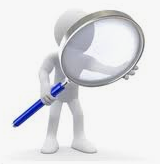 Je mène une démarche scientifique. (domaine 4)    Aide toi du test au verso de la feuille pour t’évaluer. J’ordonne une partie des étapes   J’ordonne une partie des étapes.     Je sais ordonner les étapes de      Je connais les étapes de la     de la démarche d’investigation               de la démarche d’investigation.         la démarche d’investigation.	     démarche d’investigation.              avec aide et j’ai besoin d’un guidage     Je commence à choisir des 	        Je sais proposer des hypothèses   Je propose des hypothèses,            pour choisir des hypothèses, les tester.       hypothèses et à les tester.   	                et les tester.                                  les teste et les interprète.	 Je ne parviens pas à définir la       Je commence à définir la                J’explique ce qu’est la biodiversité    J’explique et m’engage 	biodiversité et ses enjeux.                 biodiversité et quelques enjeux.           et son importance.                              pour protéger la biodiversité.	 Je ne parviens pas à recopier       Je commence à recopier une         Je propose et garde une trace          Je propose et garde une trace             convenablement une trace écrite.         trace écrite ou numérique.	     écrite.				    écrite claire et très pertinente.Bilan :        Rouge   		        Jaune   		    Vert      			 Vert + 	       Insuffisant	 	            Fragile			        Satifaisant			     Très bonne maîtriseQuestionnaire élève 1. Qu’est-ce que la biodiversité ?…....................................................................................................................................................................................…....................................................................................................................................................................................2. Cite des espèces de la biodiversité de ton environnement proche :1 - …........................................................			4 - …........................................................	2 - …........................................................			5 - …........................................................	3 - …........................................................			3. Pour quelle(s) raison(s) veut-on maintenir la biodiversité ? …....................................................................................................................................................................................…....................................................................................................................................................................................…....................................................................................................................................................................................4. Quelles actions ont un impact positif la biodiversité ? …....................................................................................................................................................................................…....................................................................................................................................................................................…....................................................................................................................................................................................5. Quelles actions ont un impact négatif sur la biodiversité ? …....................................................................................................................................................................................…....................................................................................................................................................................................…....................................................................................................................................................................................6. Ta classe avait pour mission, avec des élèves de 6e ou de CM, de répondre à une problématique. En tant que futur citoyen, que peux-tu faire ou proposer pour la protection de la biodiversité liée à cette problématique ? …....................................................................................................................................................................................…....................................................................................................................................................................................…....................................................................................................................................................................................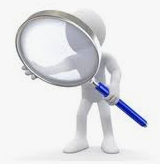 7. Voici dans le désordre 5 étapes à suivre pour mener une démarche d’investigation, numérote-les dans l’ordre :